Nombre _____________________________________  			                                          Fecha ______________ Diagrama Venn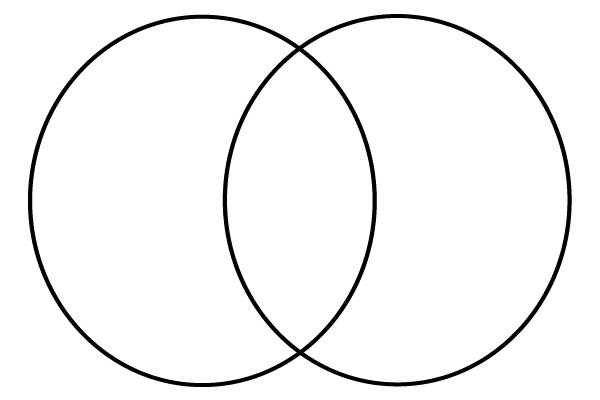 